NOTIFYING YOUR CLIENTS ABOUT SECURE PASSWORDLESS LOGIN
From SimplePractice | www.simplepractice.comYOUR NAME123 Your StreetYour City, ST 12345(123) 456-7890name@example.com MONTH DD, YYYYHi [Client’s name],I’m happy to announce that logging into your Client Portal for [Practice Name] will become easier and more secure because of a newly added Secure Passwordless Login feature.In a few weeks, instead of having to remember a password, you will:Click Existing ClientEnter the email address associated with your accountClick ContinueCheck your email for a sign in button, which is valid for 24 hoursWhen you click Sign In, the Client Portal will automatically open and sign you in. For your security, the unique link expires after one use.
Regards, 
[Your Name] 
[Your Practice Name]YOUR PRACTICE NAME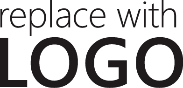 